 Miller Homes Limited – Residential and Associated Development on Land at Old Craighall, Musselburgh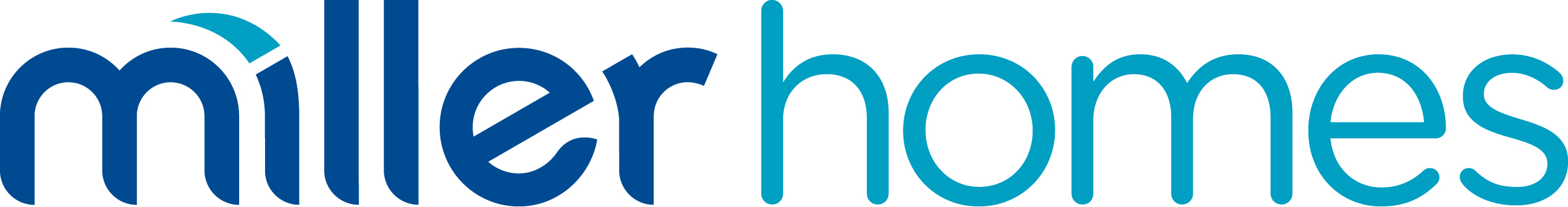 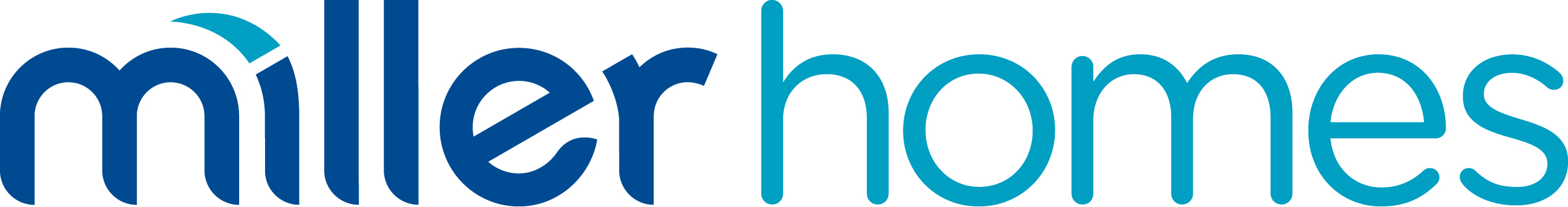 Feedback FormWe are seeking your views on the proposals set out on the presentation boards www.holderplanning.com/oldcraighall. We would welcome your answers to the questions below and any other comments you would like to make.First Name______________________________ Surname_________________________________Address_________________________________________________________________________Email______________________________________________(Please note that your contact details will not be disclosed to any external sources without your express written consent. Your details are being collected so that we can validate your response. They will not be used for any other purpose other than to establish your views in relation to the proposals.)Question 1 How did you hear about this exhibition?Question 2 Which aspects of the proposal do you like and why?Question 3 Which aspects of the proposal do you dislike and why?Question 4 Have you any suggestions regarding the proposed development?Question 5 Do you have any other comments?What happens next?The response to this exhibition will help shape the content of the planning application. We will take account of all comments made through the preparation of a Pre-Application Consultation Report which will summarise all of the feedback received and how this has influenced the final proposals. This Report will be submitted as part of the planning application.We welcome your comments on what you have seen and heard today and would be grateful if you could fill in this feedback form and leave it in the box provided. Alternatively, if you wish to think a little bit more about the development, then you can return the form to us by post or send your comments by email using the contact details provided below. Please submit your comments to us by 18 December 2020.Postal Address5 South Charlotte Street,Edinburgh,EH2 4ANEmail Addressinfo@holderplanning.co.uk